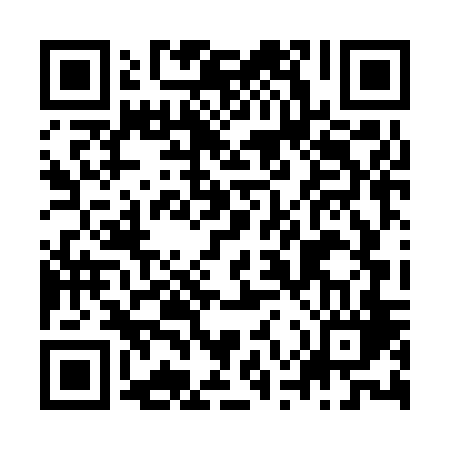 Prayer times for Marechal Deodoro, BrazilMon 1 Apr 2024 - Tue 30 Apr 2024High Latitude Method: NonePrayer Calculation Method: Muslim World LeagueAsar Calculation Method: ShafiPrayer times provided by https://www.salahtimes.comDateDayFajrSunriseDhuhrAsrMaghribIsha1Mon4:175:2711:272:465:276:332Tue4:175:2711:272:465:276:323Wed4:175:2711:272:465:266:324Thu4:175:2711:262:465:256:315Fri4:175:2711:262:455:256:316Sat4:175:2711:262:455:246:307Sun4:175:2711:262:455:246:308Mon4:175:2711:252:455:236:299Tue4:175:2711:252:455:236:2910Wed4:175:2711:252:455:226:2811Thu4:175:2711:242:455:226:2812Fri4:175:2711:242:445:216:2713Sat4:175:2711:242:445:216:2714Sun4:175:2711:242:445:206:2715Mon4:165:2711:232:445:206:2616Tue4:165:2711:232:445:196:2617Wed4:165:2711:232:445:196:2518Thu4:165:2711:232:445:186:2519Fri4:165:2711:232:435:186:2520Sat4:165:2711:222:435:176:2421Sun4:165:2711:222:435:176:2422Mon4:165:2711:222:435:176:2423Tue4:165:2711:222:435:166:2324Wed4:165:2711:222:435:166:2325Thu4:165:2711:212:425:156:2326Fri4:165:2711:212:425:156:2227Sat4:165:2711:212:425:156:2228Sun4:165:2811:212:425:146:2229Mon4:165:2811:212:425:146:2130Tue4:165:2811:212:425:146:21